Directorio de Agencias de PRDirectorio de Agencias FederalesDirectorio de Municipios de PREPA - PR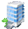 Dirección Física Dirección PostalTeléfonos / FaxHorario de ServicioEnvironmental Protection AgencyEnvironmental Protection AgencyEnvironmental Protection AgencyEnvironmental Protection AgencyCentro Europa Building, Suite 417
1492 Ponce de León Avenue
San Juan, Puerto Rico 00907-4127Centro Europa Building, Suite 417
1492 Ponce de León Avenue
San Juan, Puerto Rico 00907-4127Tel: (787) 977-5870
Fax: (787) 729-7747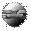 Otros Enlaces